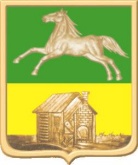 НОВОКУЗНЕЦКИЙ ГОРОДСКОЙ СОВЕТ НАРОДНЫХ ДЕПУТАТОВРЕШЕНИЕО рассмотрении требования прокурора города Новокузнецкаоб изменении нормативного правового актаПринятоНовокузнецким городскимСоветом народных депутатов «5» марта 2019 годаРассмотрев требование прокурора города Новокузнецка от 20.02.2019 № 86-1-2019 об изменении Правил благоустройства территории Новокузнецкого городского округа, утвержденных решением Новокузнецкого городского Совета народных депутатов от 24.12.2013 №16/198, с целью исключения выявленного коррупциогенного фактора, руководствуясь статьей 9.1 Федерального закона от 17.01.1992 № 2202-1 «О прокуратуре Российской Федерации», статьями 32 и 33 Устава Новокузнецкого городского округа, Новокузнецкий городской Совет народных депутатовРЕШИЛ:1. Требование прокурора города Новокузнецка от 20.02.2019 № 86-1-2019 об изменении Правил благоустройства территории Новокузнецкого городского округа, утвержденных решением Новокузнецкого городского Совета народных депутатов от 24.12.2013 №16/198,с целью исключения выявленного коррупциогенного фактора удовлетворить.2. Предложить Главе города Новокузнецка в срок до 1 июня 2019 года внести в установленном порядке в Новокузнецкий городской Совет народных депутатов проект решения Новокузнецкого городского Совета народных депутатов «О внесении изменений в решение Новокузнецкого городского Совета народных депутатов от 24.12.2013 №16/198 «Об утверждении Правил благоустройства территории Новокузнецкого городского округа», учитывающий требование прокурора города Новокузнецка.3. Настоящее решение вступает в силу со дня его подписания.4. Контроль исполнения настоящего решения возложить на комитет Новокузнецкого городского Совета народных депутатов по развитию городского хозяйства, промышленности и экологии.ПредседательНовокузнецкого городскогоСовета народных депутатов			                                               О.А. Масюковг. Новокузнецк«5» марта 2019 года№ 2/20